										Evet		HayırÖğrenci TC uyruklu mu?					 		  Tüm dersleri başarı ile tamamlamış mı?			 		  Genel not ortalaması 3.00 ve üzeri mi?			 		  SBE501 Sosyal Bilimlerde Araştırma Yöntemleri ve 	 		  Etik dersini almış mı?* Seminer dersini almış mı? 					 		  Transkripti eklenmiş mi?					 		  Yabancı Dil Belgesi var mı?					 		  Jüri Atama Formu var mı?					 		  Uluslararası (SCI) yayını var mı?				 		  SCI yayını olduğuna dair belge var mı?			 		  Enstitünün verdiği turnitin raporu var mı?			 		  Tez Çalışması Benzerlik Raporu Formu var mı?		 		  Tezin çıktısı kontrol için Enstitüye verildi mi?		 		  *Yabancı Uyruklu öğrenciler için 2016-2017 Güz Dönemi ve sonrası kayıt yaptıranlar için	DOKTORA TEZ SINAVI ÖNCESİ İSTENEN BELGELERKONTROL FORMU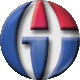 